Министерство образования и науки Российской ФедерацииФедеральное агентство по образованиюФедеральное государственное бюджетное образовательное учреждение высшего профессионального образования«Магнитогорский государственный технический университет им. Г.И. Носова»(ФГБОУ ВПО «МГТУ»)Кафедра экономики и финансовОТЧЕТо прохождении учебной практикиПо организации Муниципальное автономное учреждение здравоохранения 
«Городская больница №2»(МАУЗ «Городская больница №2»)Исполнитель:Студент группы ФМУ-13-1					Иванова А.В.Руководитель практики	Рахлис Т.П. , к.п.н.,                                                     доцент каф. ЭиФДата сдачи работы ______________Дата проверки работы ____________ оценка ___________ подпись________Магнитогорск, 2014СодержаниеВведениеВ современной российской экономике финансовый учет организации становится неоценимым источником информации для акционеров фирм, банков, кредитующих предприятий, инвесторов, органов государственного управления и т.д. В совокупности данные финансового учета характеризуют эффективность использования финансовых и производственных ресурсов, количество и качество произведенной и реализованной продукции, величину затрат ресурсов (себестоимость) и примененных ресурсов (авансированного капитала). Объемы реализации и себестоимости определяют размер прибыли предприятий. Соотношение объема реализации с примененными ресурсами характеризует отдачу основных и оборотных средств в виде продукции и оборачиваемость капитала. В совокупности эти показатели предопределяют рентабельность примененного капитала и реализованной продукции, использование собственных и заемных средств и общие финансовые результаты хозяйственной деятельности предприятий. Величина полученной прибыли в сочетании с оборачиваемостью оборотных средств и движением денежных средств определяет финансовое состояние и платежеспособность предприятий.Финансовый учет - учет наличия и движения финансовых ресурсов предприятий. Основой финансового учета является бухгалтерский учет. Финансовый учет служит целям внешнего анализа финансово-экономической деятельности предприятий, базирующегося на данных публичной финансовой (бухгалтерской) и статистической отчетности. Для целей управленческого внутрихозяйственного финансового и производственного анализа используется более широкий круг показателей, необходимых для планирования, прогнозирования, принятия решений, определяющих деятельность предприятий. Традиционно недостаточное внимание, уделявшееся ранее экономике здравоохранения, негативно сказалось на разработанности методик планирования, в том числе и финансового, методов финансирования и его источников в деятельности медицинских учреждений сегодня. Да и нынешний процесс совершенствования нормативной базы здравоохранения менее всего затрагивает экономическую сферу и особенно в части оказания платных медицинских услуг. Медицинские учреждения испытывают острый недостаток методических материалов по различным вопросам экономической деятельности.При традиционном бюджетном финансировании, обеспечивающем гарантированность поступления средств, финансовое планирование больницы просто не имело смысла. В нынешней же ситуации, когда медицинские  учреждения вынуждены обеспечивать себе дополнительные источники поступления финансовых средств, данное направление выходит на передний план, поскольку от этого зависит их выживание, что и обуславливает актуальность рассмотрения этого вопроса.Финансово-экономическая характеристика предприятия, его организационно-правовая форма.Государственное учреждение здравоохранения - МАУЗ "Городская больница №2" г. Магнитогорска учреждено муниципальным образованием - город Магнитогорск. Функции и полномочия учредителя от имени муниципального образования осуществляет администрация города Магнитогорска.Основным видом деятельности МАУЗ "Городская больница №2" является специализированная высококвалифицированная медицинская помощь. Другими видами деятельности являются:-   консультационная – поликлиника;-   стационарная медицинская помощь;-   санитарная – гигиеническое воспитание населения и пропаганда здорового образа жизни;-   финансово-хозяйственная деятельность;-   внешнеэкономическая деятельность;-   оказание различных видов платных медицинских услуг.На данный момент администрацией МАУЗ "Городская больница №2" расставлены приоритеты в работе: это повышение заработной платы сотрудников и оснащение отделений современным оборудованием и медикаментами.Организационно-правовая форма предприятия: муниципальное автономное учреждение.Автономным учреждением признается некоммерческая организация, созданная Российской Федерацией, субъектом Российской Федерации или муниципальным образованием для выполнения работ, оказания услуг в целях осуществления предусмотренных законодательством Российской Федерации полномочий органов государственной власти, полномочий органов местного самоуправления в сферах науки, образования, здравоохранения, культуры, социальной защиты, занятости населения, физической культуры и спорта.В связи с этим,  МАУЗ "Городская больница №2":является юридическим лицом и от своего имени может приобретать и осуществлять имущественные и личные неимущественные права, нести обязанности, быть истцом и ответчиком в суде.вправе открывать счета в кредитных организациях.отвечает по своим обязательствам, закрепленным за ним имуществом, за исключением недвижимого имущества и особо ценного движимого имущества, закрепленных за ним учредителем или приобретенных автономным учреждением за счет средств, выделенных ему учредителем на приобретение этого имущества.не отвечает по обязательствам собственника имущества автономного учреждения.осуществляет свою деятельность в соответствии с предметом и целями деятельности, определенными федеральными законами и уставом, путем выполнения работ, оказания услуг самостоятельно распоряжается доходами и использует их для достижения целей, ради которых оно создано, если иное не предусмотрено настоящим Федеральным законом.ежегодно обязано опубликовывать отчеты о своей деятельности и об использовании закрепленного за ним имущества в порядке, установленном Правительством Российской Федерации, в определенных учредителем автономного учреждения средствах массовой информации.обязано вести бухгалтерский учет, представлять бухгалтерскую отчетность и статистическую отчетность в порядке, установленном законодательством Российской Федерации.предоставляет информацию о своей деятельности в органы государственной статистики, налоговые органы, иные органы и лицам в соответствии с законодательством Российской Федерации и своим уставом.Характеристика производственной и организационной структурыУправление МАУЗ "Городская больница №2" осуществляется в соответствии с законодательством РФ и Уставом больницы.Главный врач выполняет следующие функции и обязанности по обеспечению деятельности МАУЗ "Городская больница №2":-  распоряжается имуществом МАУЗ "Городская больница №2" (в пределах, установленных Уставом), заключает договора, выдает доверенности;-  утверждает штатное расписание структуры учреждения, и их управление;- издает приказы и дает указания обязательные для работников МАУЗ "Городская больница №2" Главный врач самостоятельно определяет структуру администрации аппарата управления, численность, квалифицированный и штатный составы, назначает на должность и освобождает работников администрации и других работников больницы.В соответствии с этими правами главным врачом МАУЗ "Городская больница №2" установлена следующая структура управления:Главный врачОтдел кадровГлавный бухгалтерБухгалтерияРевизионная группаГлавный экономист Внебюджетный отделЗаместитель главного врача по экономическим вопросамПланово-экономический отделДоговорной отделЗаместитель главного врача по ЭВНАдминистративно-хозяйственная часть Группа технадзораСтроительная группаЭнерго службаГруппа эксплуатации Заместитель главного врача по медицинской части Заведующие отделениями и поликлиникВрачи отделений и поликлиникГлавная медицинская сестраСтаршие медицинские сестры отделенийМедсестрыСанитарыЗаместители главного врача  и руководители отделений больницы выполняют конкретные функциональные обязанности соответственно специфике работы подразделения, разрабатываемые и утверждаемые главным врачом больницы. Общий контроль за исполнением функциональных обязанностей указанных структур управления и непосредственный за работой заместителей несет главный врач. Заместители главного врача осуществляют контроль и руководство за работой отделений соответственно специфике своих функциональных обязанностей. Заведующие и старшие медсестры структурных подразделений больницы, начальники отделов осуществляют  непосредственное руководство и контроль над деятельностью сотрудников подведомственных структур, несут ответственность за результаты труда подразделения в количественных и качественных показателях.Описание справочно-правовых системКомпьютерные справочные правовые системы – это базы данных, содержащие нормативные документы, регулирующие важнейшие сферы правоотношений.В МАУЗ "Городская больница №2" используется справочно-правовая система ГАРАНТ.ГАРАНТ  — справочно-правовая система по законодательству Российской Федерации, разрабатываемая компанией «Гарант-сервис-университет».Система ГАРАНТ включает все нормативные документы, которые требуются в работе специалиста любой квалификации, а также все существующие виды правовой информации: судебная и арбитражная практика, комментарии к законодательству, международные договоры и проекты федеральных законов. Кроме того, ГАРАНТ предлагает комплекс экономической информации - формы документов, бизнес-справки, календарь бухгалтера. В информационных ресурсах ГАРАНТа на сегодняшний день содержится около 3000000 федеральных и региональных документов.Все электронные тексты полностью соответствуют официальным. Благодаря прямым договорам с Администрацией Президента, Минфином, Минэкономики, Центральным банком Российской Федерации, Высшим Арбитражным Судом, Министерством по налогам и сборам РФ и другими федеральными и региональными органами власти новые документы поступают в базы ГАРАНТа сразу после утверждения. Система ГАРАНТ отличается уникальной технологией юридической обработки документов. Профессиональные юристы ежедневно занимаются аналитической обработкой документов: выявляют противоречия в законодательстве, находят опечатки в официальных документах, разбираются в несоответствии актов разных ведомств. Все документы в ГАРАНТе представлены в действующей редакции, сопровождаются комментариями юристов и справками.Это комплексное и взаимосвязанное информационно-правовое обеспечение, помогает сотрудникам МАУЗ "Городская больница №2"  добиться успеха при решении любого вопроса.Финансовый анализ предприятияОсновной целью финансового анализа является получение небольшого числа ключевых (наиболее информативных) параметров, дающих объективную и точную картину финансового состояния предприятия, его прибылей и убытков, изменений в структуре активов и пассивов, в расчетах с дебиторами и кредиторами. При этом аналитика и управляющего (менеджера) может интересовать как текущее финансовое состояние предприятия, так и его проекция на ближайшую или более отдаленную перспективу, т.е. ожидаемые параметры финансового состояния.Представленный в данном отчете анализ финансового положения и эффективности деятельности МАУЗ "Городская больница №2" выполнен за период c 01.01 по 31.12.2013 г. Качественная оценка значений финансовых показателей МАУЗ "Городская больница №2" проведена с учетом отраслевых особенностей деятельности организации (отрасль – "Здравоохранение и предоставление социальных услуг", класс по ОКВЭД – 85).Структура имущества и источники его формированияСтруктура активов организации по состоянию на 31.12.2013 характеризуется соотношением: 181,9% внеоборотных активов и -81,9% текущих. Активы организации за весь период значительно увеличились (на 116,6%). Отмечая значительный рост активов, необходимо учесть, что собственный капитал увеличился еще в большей степени – в 3,2 раза. Опережающее увеличение собственного капитала относительно общего изменения активов является положительным показателем.На диаграмме ниже представлена структура активов организации в разрезе основных групп: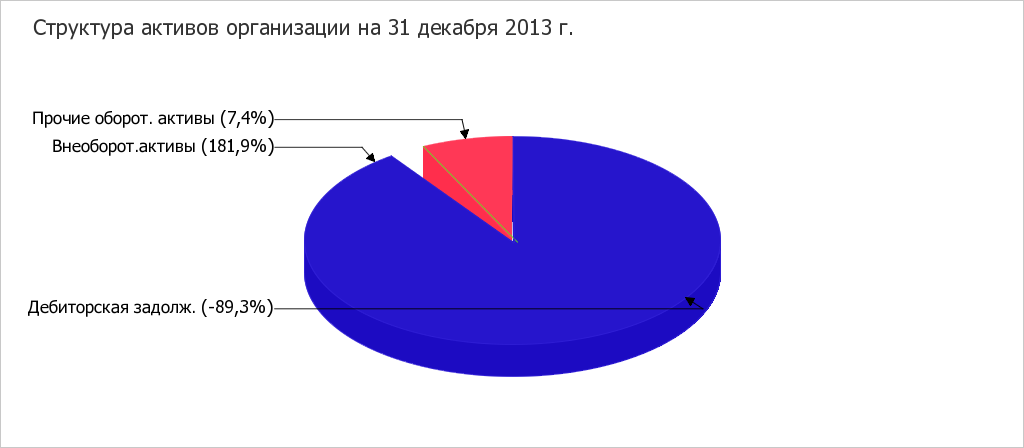 Рост величины активов организации связан с ростом следующих позиций актива бухгалтерского баланса (в скобках указана доля изменения статьи в общей сумме всех положительно изменившихся статей):• материальные поисковые активы – 21 509 тыс. руб. (79,7%)•	 дебиторская задолженность – 5 484 тыс. руб. (20,3%)Одновременно, в пассиве баланса прирост наблюдается по строкам:•	 уставный капитал (складочный капитал, уставный фонд, вклады товарищей) – 23 005 тыс. руб. (90,9%)•	 оценочные обязательства – 2 312 тыс. руб. (9,1%)Среди отрицательно изменившихся статей баланса можно выделить "основные средства" в активе и "кредиторская задолженность" в пассиве (-4 012 тыс. руб. и -3 485 тыс. руб. соответственно).Собственный капитал организации на 31 декабря 2013 г. равнялся 33 506,7 тыс. руб., хотя по состоянию на 31.12.2012 собственный капитал организации был намного меньше – 10 501,3 тыс. руб. (изменение +23 005,4 тыс. руб.).Оценка стоимости чистых активов организацииНа последний день анализируемого периода (31.12.2013) величина чистых активов организации равна уставному капиталу. Такое соотношение характеризует финансовое положение организации как удовлетворительное. Однако необходимо отметить увеличение чистых активов в 3,2 раза за рассматриваемый период. Анализ соотношения активов по степени ликвидности и обязательств по сроку погашенияИз четырех соотношений, характеризующих соотношение активов по степени ликвидности и обязательств по сроку погашения, выполняется только одно. Организация способна погасить наиболее срочные обязательства за счет высоколиквидных активов (денежных средств и краткосрочных финансовых вложений), которых больше на 118,7%. В соответствии с принципами оптимальной структуры активов по степени ликвидности, краткосрочной дебиторской задолженности должно быть достаточно для покрытия среднесрочных обязательств (краткосрочной задолженности за минусом текущей кредиторской задолженности). 1.6. Рейтинговая оценка финансового состояния организацииПо результатам проведенного выше анализа получены следующие результаты. Согласно рейтинговой шкале это BB (нормальное положение) и CC (плохие результаты) соответственно. Данные оценки произведены с учетом как значений ключевых показателей на конец анализируемого периода, так и динамики показателей, включая их прогнозируемые значения на последующий год. На основе этих двух оценок рассчитана итоговая рейтинговая оценка финансового состояния МАУЗ "Городская больница №2". Финансовое состояние получило оценку B – удовлетворительное.Рейтинг "B" отражает удовлетворительное финансовое состояние организации, при котором основная масса показателей укладывается в нормативные значения, либо близки к норме. Имеющие данный рейтинг организации могут рассматриваться в качестве партнеров, во взаимоотношении с которыми необходим осмотрительный подход к управлению рисками. Организация может претендовать на получение кредитных ресурсов, но решение во многом зависит от анализа дополнительных факторов (нейтральная кредитоспособность).1.5. Прогноз банкротстваВ качестве одного из показателей вероятности банкротства организации ниже рассчитан Z-счет Альтмана (для МАУЗ "Городская больница №2" взята 4-факторная модель для частных непроизводственных компаний):Z-счет = 6,56T1 + 3,26T2 + 6,72T3 + 1,05T4 , гдеПредполагаемая вероятность банкротства в зависимости от значения Z-счета Альтмана составляет:1.1 и менее – высокая вероятность банкротства;от 1.1 до 2.6 – средняя вероятность банкротства;от 2.6 и выше – низкая вероятность банкротства.Для МАУЗ "Городская больница №2" значение Z-счета на 31 декабря 2013 г. составило 3,23. Это означает, что вероятность банкротства МАУЗ "Городская больница №2" незначительная.Анализ слабых и сильных сторон деятельности предприятия.Анализ сильных и слабых сторон предприятия служит для того, чтобы определить какие области деятельности и функции предприятия нуждаются в улучшении.Анализ проводится по отдельным параметрам, которые влияют на конкурентоспособность и определяют успех предприятия.Сильные стороны — это опыт и ресурсы, которыми владеет предприятие, а также стратегически важные сферы деятельности, позволяющие побеждать в конкурентной борьбе. Слабые стороны — это недостатки и ограничения, препятствующие успеху.Сильные стороны предприятия МАУЗ "Городская больница №2":Оказание улучшенной квалифицированной медицинской помощиВысокая компетентность и квалификация персоналаСильная организационная структураХорошая репутация в г. МагнитогорскСотрудничество с администрацией г.Магнитогорска, Министерством здравоохранения Челябинской области и Челябинским фондом ОМССлабые стороны предприятия МАУЗ "Городская больница №2":Недостаточное финансирование со стороны государстваУстаревшее оборудованиеНедостаточность медицинских кадров в г.МагнитогорскНеобходимость в ремонтеЗаключениеВ последние годы в здравоохранении РФ произошли весьма существенные изменения, в первую очередь, в объемах финансирования и внедрения страховой медицины. Страховая медицина позволила сократить объем затрат, но этого недостаточно, чтобы покрывать расходы.МАУЗ "Городская больница №2" - одно из  немногих медицинских учреждений города Магнитогорска, которые на сегодняшний день имеют стабильное финансовое положение. Самый большой кредитор - областной бюджет, территориальный  ФОМС оплачивает по конечному результату регулярно и полностью. При выполнении плановых показателей медицинского учреждения невозможно выбрать все средства, выделяемые для его финансирования через страховые организации. Для оценки результатов финансовой деятельности медицинских учреждений в условиях ОМС важно знать не только размер реально полученных средств за оказанные услуги по выставленным счетам, но и сколько медицинские учреждения могли бы зарабатывать. Главной задачей финансового планирования учреждений здравоохранения на сегодняшний день является поиск способов зарабатывания средств и лишь во вторую очередь - обеспечение наиболее рационального их использования. Это вызывает необходимость проведения анализа экономической эффективности лечебной деятельности и финансирования, чтобы выяснить, покрывают ли доходы, произведенные затратыЭффективность использования финансовых ресурсов в отдельном учреждении зависит и от общей стратегии финансирования отрасли, и от поиска внутренних резервов здравоохранения. Внутренними резервами финансовых ресурсов могут быть:-   доходы от развивающихся платных услуг. При этом любая услуга может быть платной, если она осуществляется сверх Программы государственных гарантий бесплатной медицинской помощи;- формирование цен на медицинские услуги, которые могли бы компенсировать все затраты на услугу и содержать прибыль предприятия как дополнительный источник финансирования. -  развитие сети дневных стационаров, что также является резервом экономии средств на содержание больных;- освобождение отрасли здравоохранения, ее учреждений от налога на прибыль от платных медицинских услуг, так как коммерциализация медицины в условиях России - явление явно вынужденное. - экономия средств внутри организации. Для этого необходима большая самостоятельность руководителя в распоряжении финансовыми средствами.Повысить доход учреждения можно также следующими путями:-   увеличивая число должностей наиболее выгодных специалистов;-   стимулируя улучшение показателей работы специалистов;-   за счет увеличения и изменения структуры посещений;- доступность медицинской помощи (наличие необходимых штатов, транспорта, режим работы учреждения);-   направления потоков больных (расстояние от места жительства, уровень заболеваемости).В заключение отметим, что в рамках отдельного проекта невозможно показать все направления и виды экономического анализа деятельности медицинского учреждения и тем более дать подробную интерпретацию полученных результатов.Список используемых источниковБухгалтерский баланс МАУЗ «Городская больница №2» на 01.01.2013Организационная структура МАУЗ «Городская больница №2» на 01.01.2013ФИНАНСОВЫЙ УЧЕТ – Экономический словарь URL: http://www.abc.informbureau.com/html/oeiainiaue_oxao.htmlГородская больница № 2 г.МагнитогорскURL: http://gb2mgn74.ru/Ваш финансовый аналитикURL: http://www.audit-it.ru/finanaliz/Что такое система ГАРАНТURL: http://www.garant-e.ru/index.php/article/archive/98/ПоказательЗначение показателяЗначение показателяЗначение показателяЗначение показателяИзменение за анализируемый периодИзменение за анализируемый периодПоказательв тыс. руб.в тыс. руб.в % к валюте балансав % к валюте балансатыс. руб.
(гр.3-гр.2)± %
((гр.3-гр.2) : гр.2)Показатель31.12.201231.12.2013на начало
анализируемого
периода
(31.12.2012)на конец
анализируемого
периода
(31.12.2013)тыс. руб.
(гр.3-гр.2)± %
((гр.3-гр.2) : гр.2)1234567АктивАктивАктивАктивАктивАктивАктив1. Внеоборотные активы50 64068 137292,8181,9+17 497+34,6в том числе:
основные средства41 00536 992237,198,7-4 012-9,82. Оборотные, всего-33 342-30 670-192,8-81,9+2 672↑в том числе:
запасы––––––дебиторская задолженность-38 933-33 449-225,1-89,3+5 484↑денежные средства и краткосрочные финансовые вложения5 5912 77932,37,4-2 812-50,3ПассивПассивПассивПассивПассивПассивПассив1. Собственный капитал10 50133 50760,789,4+23 005+3,2 раза2. Долгосрочные обязательства, всего–2 312–6,2+2 312–3. Краткосрочные обязательства, всего6 7961 64839,34,4-5 148-75,8Валюта баланса17 29737 467100100+20 169+116,6ПоказательЗначение показателяЗначение показателяЗначение показателяЗначение показателяИзменение за анализируемый периодИзменение за анализируемый периодПоказательв тыс. руб.в тыс. руб.в % к валюте балансав % к валюте балансатыс. руб.
(гр.3-гр.2)± %
((гр.3-гр.2) : гр.2)Показатель31.12.201231.12.2013на начало
анализируемого
периода
(31.12.2012)на конец
анализируемого
периода
(31.12.2013)тыс. руб.
(гр.3-гр.2)± %
((гр.3-гр.2) : гр.2)12345671. Чистые активы10 50133 50760,789,4+23 005+3,2 раза2. Уставный капитал10 50133 50760,789,4+23 005+3,2 разаАктивы по степени ликвидностиНа конец отчетного периода, тыс. руб.Прирост за анализ.
период, %Норм. соотно-шениеПассивы по сроку погашенияНа конец отчетного периода, тыс. руб.Прирост за анализ.
период, %Излишек/
недостаток
платеж. средств
тыс. руб.,
(гр.2 - гр.6)12345678А1. Высоколиквидные активы (ден. ср-ва + краткосрочные фин. вложения)2 779-50,3≥П1. Наиболее срочные обязательства (привлеченные средства) (текущ. кред. задолж.)1 271-73,3+1 508А2. Быстрореализуемые активы (краткосрочная деб. задолженность)-33 449+14,1≥П2. Среднесрочные обязательства (краткосроч. обязательства кроме текущ. кредит. задолж.)377-81,5-33 826А3. Медленно реализуемые активы (прочие оборот. активы)0–≥П3. Долгосрочные обязательства2 312–-2 312А4. Труднореализуемые активы (внеоборотные активы)68 137+34,6≤П4. Постоянные пассивы (собственный капитал)33 507+3,2 раза+34 630 Коэф-т Расчет Значение на 31.12.2013 Множитель Произведение
(гр. 3 х гр. 4)12345T1Отношение оборотного капитала к величине всех активов-0,866,56-5,66T2Отношение нераспределенной прибыли к величине всех активов03,260T3Отношение EBIT к величине всех активов06,720T4Отношение собственного капитала к заемному8,461,058,88Z-счет Альтмана:Z-счет Альтмана:Z-счет Альтмана:Z-счет Альтмана:3,23